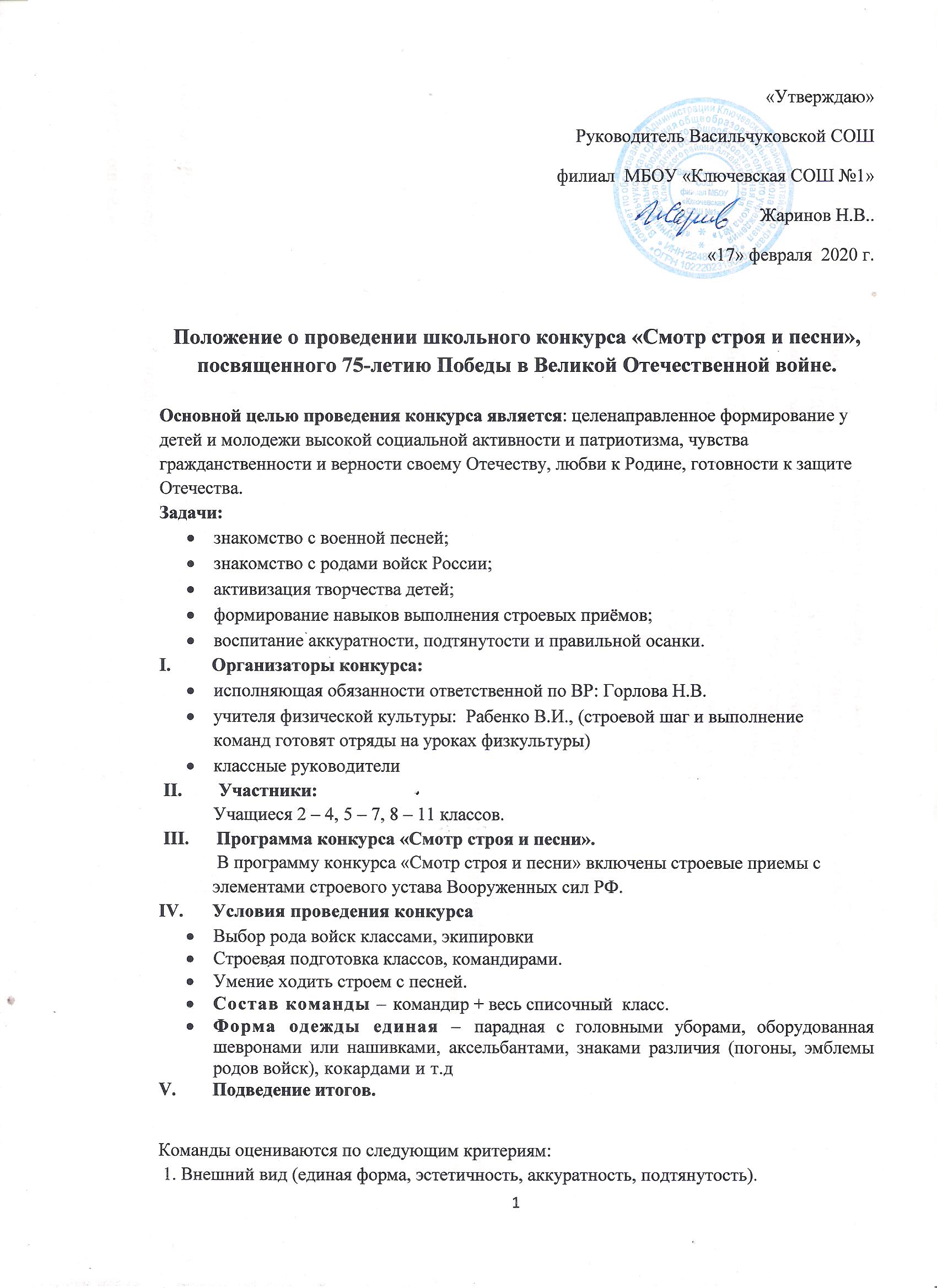  2. Правильность и четкость выполнения команд. 3. Строевой шаг. 4. Ответ на приветствие. 5. Исполнение песни. 6. Действия командира. 7. Участие  всего  класса. Жюри оценивает действия команд по пятибальной системе с точностью до десятых. За невыполнение какого-либо элемента смотра ставится оценка «0». Оценки суммируются. V. Награждение. Команды победители конкурса «Смотр строя и песни» награждаются почетными грамотами.VI. Время и место проведения:       Смотр состоится 4 мая 2020 года в 16.00ч. в спортзале школы.Программа конкурса «Смотр строя и песни»Командир отряда: — Отряд! В одну шеренгу становись! (построение отряда) — Равняйсь! Смирно! По порядку рассчитайсь! (расчет отряда от 1-го до ___. Последний номер, не выходя их строя, говорит свой номер и «Расчет окончен») — Равнение на середину! (сдача рапорта) — Товарищ командующий! Отряд (название класса) в количестве ____ человек для смотра строя и песни построен! Командир отряда (Фамилия, имя)Командующий: — Есть!  — Здравствуйте, товарищи! (отряд хором «Здравия желаем!») — «Вольно!»Командующий: — Отряд! Равняйсь! Смирно! В две шеренги стройся! Раз-два-три! Нале-во! Напра-во! Кру-гом! В одну шеренгу стройся! В три шеренги стройся! Раз-два-три!  Напра-во! Сомкнись! На месте шагом марш! В обход по залу шагом марш! Песню запе-вай! (исполнение отрядом военно - патриотической песни) Отряд! На месте! Стой! Раз-два! Нале-во! Смир-но! Равнение на середину! (сдача рапорта) Товарищ командующий! Отряд ________ свое выступление закончил. Командир отряда (Фамилия, имя)Командующий смотром:  Вольно! Отряд! Нале-во! Напра-во! На общее место построения шагом марш!Строевые приемы и их выполнение.Строевой шаг применяется при прохождении торжественным маршем, при подходе к командиру и отходе и т.д. При движении строевым шагом нога согнута в колене на высоту 15-20 см. Ставится нога на полную ступню. Вперед рука движется вдоль туловища, сгибается в локте и поднимается чуть выше пояса на 10-12 см. Назад рука идет до отказа. Пальцы рук сжаты. При движении строевым шагом не сутулиться и держать голову прямо.